ERM_GUJ01AVerze dokumentuObsah1	Popis služby	22	Struktura request a response	32.1	EA model rozhraní služby	32.2	Požadavek (vstup bez ESB obálky)	42.3	Odpověď (výstup bez ESB obálky)	43	Chybová hlášení	9Popis službySlužba  slouží k získání detailních informací o uznané jednotce. Název služby na ESB serveru: Režim poskytování odpovědi: on-line – synchronní službaPlatforma služby: XML (standard W3C); WSDL 1.1 (standard W3C)Zdroj dat: ERMA2Struktura request a responseÚplná specifikace včetně ESB obálky je součástí WSDL.EA model rozhraní služby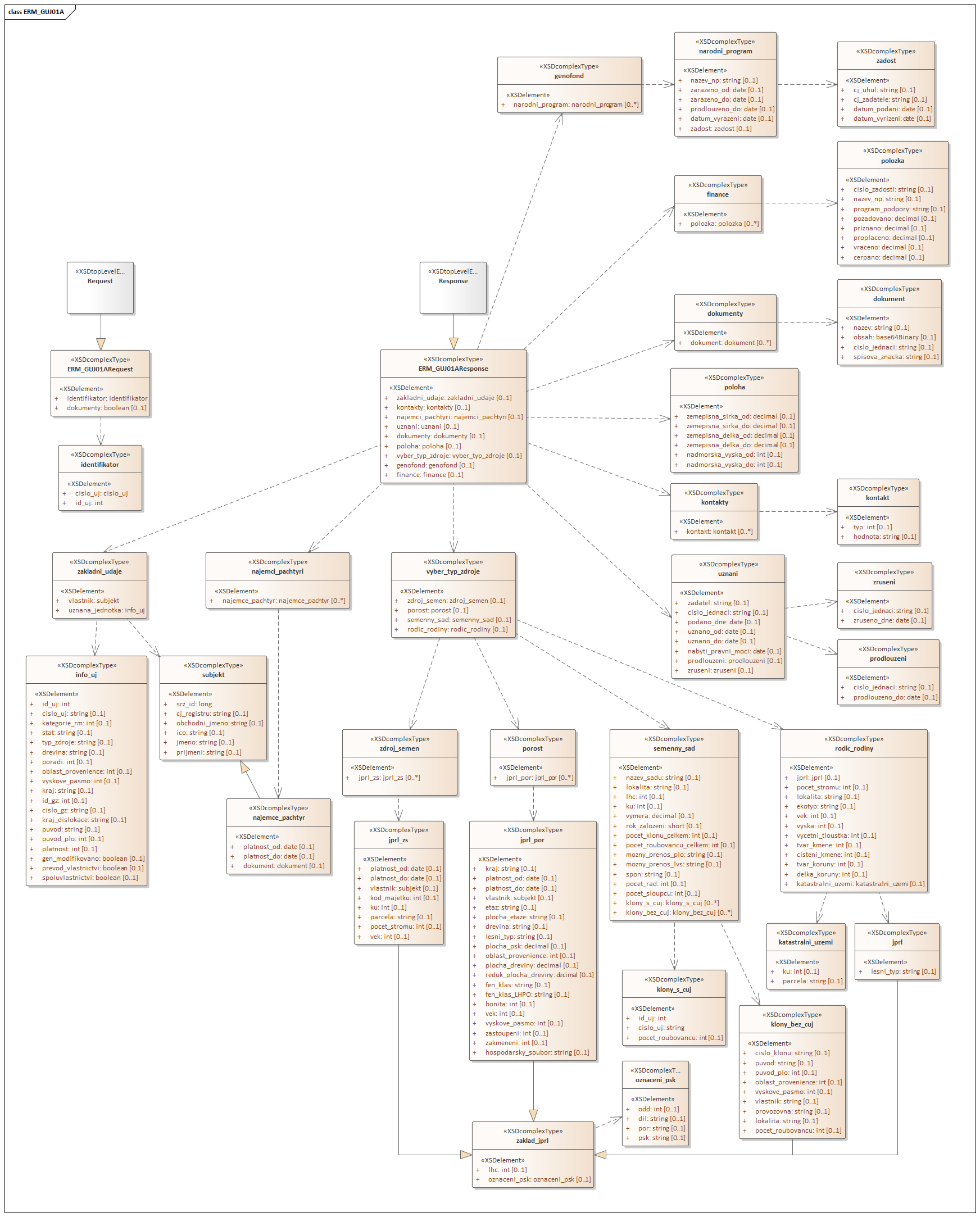 Přehled restrikcí definovaných v rámci WSDL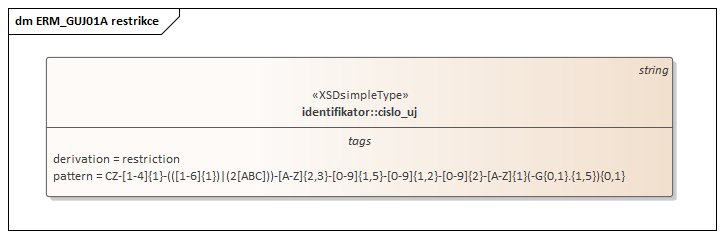 Požadavek (vstup bez ESB obálky)Každá kontrola při nevalidní hodnotě vrací konkrétní odpověď, viz kapitola 3.
„Kontroly“ a „Odpovědi na nevalidní vstupy“ jsou v dalším textu zvýrazněny tučným písmem.Odpověď (výstup bez ESB obálky)Chybová hlášeníNázev a předmětDokumentace webové služby  – Verze dokumentuPočet stran9Stupeň důvěrnostiV případě vytištění z elektronické podoby se jedná o neřízený dokument!AutorDatumVerzePopis změny15.11.2021První verze dokumentuElementElementElementPopisVýskytTypKontroly nad rámec WSDLERM_GUJ01ARequestERM_GUJ01ARequestERM_GUJ01ARequestPožadavek bez ESB obálky1ElementElementPopisVýskytTypdokumentydokumentyV případě hodnoty true se vrátí v odpovědi i dokumenty dané UJ0-1booleanElementElementElementElementElementElementPopisVýskytTypERM_GUJ01AResponseERM_GUJ01AResponseERM_GUJ01AResponseERM_GUJ01AResponseERM_GUJ01AResponseERM_GUJ01AResponseOdpověď bez ESB obálky1ElementElementElementElementElementPopisVýskytTypzakladni_udajezakladni_udajezakladni_udajezakladni_udajezakladni_udajeZákladní údaje0-1sequenceElementElementElementElementPopisVýskytTypvlastnikvlastnikvlastnikvlastnikVlastník1sequencesrz_idsrz_idsrz_idSZR-ID1longcj_registrucj_registrucj_registruČíslo jednotného registru0-1stringobchodni_jmenoobchodni_jmenoobchodni_jmenoObchodní jméno0-1stringicoicoicoIČO0-1stringjmenojmenojmenoJméno0-1stringprijmeníprijmeníprijmeníPříjmení0-1stringElementElementElementElementPopisVýskytTypuznana_jednotkauznana_jednotkauznana_jednotkauznana_jednotkaZákladní informace o uznané jednotce1sequenceid_ujid_ujid_ujJedinečný identifikátor UJ - ID1intcislo_ujcislo_ujcislo_ujEvidenční číslo uznané jednotky0-1stringkategorie_rmkategorie_rmkategorie_rmKód kategorie reprodukčního materiálu0-1intstatstatstatZkratka státu0-1stringtyp_zdrojetyp_zdrojetyp_zdrojeKód typu zdroje0-1stringdrevinadrevinadrevinaZkratka dřeviny0-1stringporadiporadiporadiPořadí0-1intoblast_provenienceoblast_provenienceoblast_provenienceKód oblasti provenience0-1intvyskove_pasmovyskove_pasmovyskove_pasmoKód výškového pásma0-1intkrajkrajkrajKód kraje0-1stringid_gzid_gzid_gzJedinečná identifikace GZ - ID0-1intcislo_gzcislo_gzcislo_gzEvidenční číslo genové základny0-1stringkraj_dislokacekraj_dislokacekraj_dislokaceKraj dislokace0-1stringpuvodpuvodpuvodKód původu0-1stringpuvod_plopuvod_plopuvod_ploOblast provenience původu zdroje v případě neautochtonního neindigenního zdroje RM0-1intplatnostplatnostplatnostKód platnosti uznané jednotky0-1intgen_modifikovanogen_modifikovanogen_modifikovanoGeneticky modifikováno0-1booleanprevod_vlastnictvíprevod_vlastnictvíprevod_vlastnictvíPřevod vlastnictví0-1booleanspoluvlastnictvispoluvlastnictvispoluvlastnictviGenetický zdroj ve spoluvlastnictví0-1booleanElementElementElementElementElementPopisVýskytTypkontaktykontaktykontaktykontaktykontaktySeznam kontaktů0-1sequenceElementElementElementElementPopisVýskytTypkontaktkontaktkontaktkontaktKontakt0-nsequencetyptyptypKód typu kontaktu0-1inthodnotahodnotahodnotaHodnota0-1stringElementElementElementElementElementPopisVýskytTypnajemci_pachtyrinajemci_pachtyrinajemci_pachtyrinajemci_pachtyrinajemci_pachtyriHistorie nájemců/pachtýřů0-1sequenceElementElementElementElementPopisVýskytTypnajemce_pachtyrnajemce_pachtyrnajemce_pachtyrnajemce_pachtyrNájemce/pachtýř0-nsequencesrz_idsrz_idsrz_idSZR-ID1longcj_registrucj_registrucj_registruČíslo jednotného registru0-1stringobchodni_jmenoobchodni_jmenoobchodni_jmenoObchodní jméno0-1stringicoicoicoIČO0-1stringjmenojmenojmenoJméno0-1stringprijmeníprijmeníprijmeníPříjmení0-1stringplatnost_odplatnost_odplatnost_odPočátek platnosti nájmu/pachtu; pokud není uvedeno, platí od počátku platnosti zdroje0-1dateplatnost_doplatnost_doplatnost_doKonec platnosti nájmu/pachtu; pokud není uvedeno, platí do konce platnosti zdroje0-1dateElementElementElementPopisVýskytTypdokumentdokumentdokumentNájemní/pachtovní smlouva – base64 serializovaný obsah0-1sequencenazevnazevNázev dokumentu0-1stringobsahobsahObsah dokumentu - base64 serializovaný obsah0-1base64Binarycislo_jednacicislo_jednaciČíslo jednací dokumentu0-1stringspisova_znackaspisova_znackaSpisová značka0-1stringElementElementElementElementElementPopisVýskytTypuznaniuznaniuznaniuznaniuznaniZákladní informace o uznání0-1sequencezadatelzadatelzadatelzadatelŽádost o uznání podal0-1stringcislo_jednacicislo_jednacicislo_jednacicislo_jednaciČíslo jednací uznání0-1stringpodano_dnepodano_dnepodano_dnepodano_dnePodáno dne0-1dateuznano_oduznano_oduznano_oduznano_odDatum uznání (počátek platnosti uznané jednotky)0-1dateuznano_douznano_douznano_douznano_doKonec platnosti uznání0-1datenabyti_pravni_mocinabyti_pravni_mocinabyti_pravni_mocinabyti_pravni_mociNabytí právní moci0-1dateElementElementElementElementPopisVýskytTypprodlouzeniprodlouzeniprodlouzeniprodlouzeniProdloužení doby platnosti uznání uznané jednotky0-1sequencecislo_jednacicislo_jednacicislo_jednaciČíslo jednací prodloužení0-1stringprodlouzeno_doprodlouzeno_doprodlouzeno_doUznání prodlouženo do0-1dateElementElementElementElementPopisVýskytTypzrusenizrusenizrusenizruseniZrušení uznání uznané jednotky0-1sequencecislo_jednacicislo_jednacicislo_jednaciČíslo jednací zrušení0-1stringzruseno_dnezruseno_dnezruseno_dneUznání zrušeno ke dni0-1dateElementElementElementElementElementPopisVýskytTypdokumentydokumentydokumentydokumentydokumentySeznam dokumentů0-1sequenceElementElementElementElementPopisVýskytTypdokumentdokumentdokumentdokumentDokument0-nsequencenazevnazevnazevNázev dokumentu0-1stringobsahobsahobsahObsah dokumentu – base64 serializovaný obsah0-1base64Binarycislo_jednacicislo_jednacicislo_jednaciČíslo jednací dokumentu0-1stringspisova_znackaspisova_znackaspisova_znackaSpisová značka0-1stringElementElementElementElementElementPopisVýskytTyppolohapolohapolohapolohapolohaPoloha uznané jednotky0-1sequencezemepisna_sirka_odzemepisna_sirka_odzemepisna_sirka_odzemepisna_sirka_odZeměpisná šířka od0-1decimalzemepisna_sirka_dozemepisna_sirka_dozemepisna_sirka_dozemepisna_sirka_doZeměpisná šířka do0-1decimalzemepisna_delka_odzemepisna_delka_odzemepisna_delka_odzemepisna_delka_odZeměpisná délka od0-1decimalzemepisna_delka_dozemepisna_delka_dozemepisna_delka_dozemepisna_delka_doZeměpisná délka do0-1decimalnadmorska_vyska_odnadmorska_vyska_odnadmorska_vyska_odnadmorska_vyska_odNadmořská výška od0-1intnadmorska_vyska_donadmorska_vyska_donadmorska_vyska_donadmorska_vyska_doNadmořská výška do0-1intElementElementElementElementElementPopisVýskytTypvyber_typ_zdrojevyber_typ_zdrojevyber_typ_zdrojevyber_typ_zdrojevyber_typ_zdrojeVýběr typu zdroje0-1choiceElementElementElementElementPopisVýskytTypzdroj_semenzdroj_semenzdroj_semenzdroj_semenInformace o zdroji semen0-1sequenceElementElementElementPopisVýskytTypjprl_zsjprl_zsjprl_zsSeznam JPRL zdroje semen0-nsequencelhclhcKód LHC0-1intElementElementPopisVýskytTypoznaceni_pskoznaceni_pskPorost0-1sequenceoddOddělení0-1intdilDílec0-1stringporPorost0-1stringpskPorostní skupina0-1stringplatnost_odplatnost_odPočátek platnosti JPRL; Platnost JPRL může být ukončena v souvislosti se změnou vlastnictví0-1dateplatnost_doplatnost_doKonec platnosti JPRL0-1dateElementElementPopisVýskytTypvlastnikvlastnikVlastník – v případě, že je rozdílný od vlastníka UJ v důsledku změny vlastnictví pozemku0-1sequencesrz_idSZR-ID1longcj_registruČíslo jednotného registru0-1stringobchodni_jmenoObchodní jméno0-1stringicoIČO0-1stringjmenoJméno0-1stringprijmeníPříjmení0-1stringkod_majetkukod_majetkuKód majetku0-1intkukuKód katastrálního území0-1intparcelaparcelaParcelní číslo0-1stringpocet_stromupocet_stromuPočet stromů0-1intvekvekVěk0-1intElementElementElementElementPopisVýskytTypporostporostporostporostInformace o uznaném porostu0-1sequenceElementElementElementPopisVýskytTypjprl_porjprl_porjprl_porSeznam JPRL uznaného porostu0-nsequencelhclhcKód LHC0-1intElementElementPopisVýskytTypoznaceni_pskoznaceni_pskPorost0-1sequenceoddOddělení0-1intdilDílec0-1stringporPorost0-1stringpskPorostní skupina0-1stringkrajkrajKód kraje0-1stringplatnost_odplatnost_odPočátek platnosti JPRL; Platnost JPRL může být ukončena v souvislosti se změnou vlastnictví0-1dateplatnost_doplatnost_doKonec platnosti JPRL0-1dateElementElementPopisVýskytTypvlastnikvlastnikVlastník - v případě, že je rozdílný od vlastníka UJ v důsledku změny vlastnictví pozemku0-1sequencesrz_idSZR-ID1longcj_registruČíslo jednotného registru0-1stringobchodni_jmenoObchodní jméno0-1stringicoIČO0-1stringjmenoJméno0-1stringprijmeníPříjmení0-1stringetazetazEtáž0-1stringplocha_etazeplocha_etazePlocha etáže0-1stringdrevinadrevinaZkratka dřeviny0-1stringlesni_typlesni_typLesní typ0-1stringplocha_pskplocha_pskPlocha PSK0-1decimaloblast_provenienceoblast_provenienceKód oblasti provenience0-1intplocha_drevinyplocha_drevinyPlocha dřeviny0-1decimalreduk_plocha_drevinyreduk_plocha_drevinyRedukovaná plocha dřeviny0-1decimalfen_klasfen_klasFenotypová klasifikace0-1stringfen_klas_LHPOfen_klas_LHPOFenotypová klasifikace z LHPO0-1stringbonitabonitaBonita0-1intvekvekVěk0-1intvyskove_pasmovyskove_pasmoKód výškového pásma0-1intzastoupenizastoupeniZastoupení0-1intzakmenenizakmeneniZakmenění0-1inthospodarsky_souborhospodarsky_souborHospodářský soubor0-1stringElementElementElementElementPopisVýskytTypsemenny_sadsemenny_sadsemenny_sadsemenny_sadInformace o semenném sadu, směsi klonů0-1sequencenazev_sadunazev_sadunazev_saduNázev sadu0-1stringlokalitalokalitalokalitaLokalita0-1stringlhclhclhcKód LHC0-1intkukukuKód katastrálního území0-1intvymeravymeravymeraVýměra0-1decimalrok_zalozenirok_zalozenirok_zalozeniRok založení0-1shortpocet_klonu_celkempocet_klonu_celkempocet_klonu_celkemPočet klonů celkem0-1intpocet_roubovancu_celkempocet_roubovancu_celkempocet_roubovancu_celkemPočet roubovanců celkem0-1intmozny_prenos_plomozny_prenos_plomozny_prenos_ploMožný přenos PLO0-1stringmozny_prenos_lvsmozny_prenos_lvsmozny_prenos_lvsMožný přenos LVS0-1stringsponsponsponSpon0-1stringpocet_radpocet_radpocet_radPočet řad0-1intpocet_sloupcupocet_sloupcupocet_sloupcuPočet sloupců0-1intElementElementElementPopisVýskytTypklony_s_cujklony_s_cujklony_s_cujSeznam klonů s ČUJ0-nsequenceid_ujid_ujJedinečný identifikátor UJ - ID1intcislo_ujcislo_ujEvidenční číslo uznané jednotky1stringpocet_roubovancupocet_roubovancuPočet roubovanců0-1intElementElementElementPopisVýskytTypklony_bez_cujklony_bez_cujklony_bez_cujSeznam klonů bez ČUJ0-nsequencelhclhcKód LHC0-1intElementElementPopisVýskytTypoznaceni_pskoznaceni_pskPorost0-1sequenceoddOddělení0-1intdilDílec0-1stringporPorost0-1stringpskPorostní skupina0-1stringcislo_klonucislo_klonuČíslo klonu0-1stringpuvodpuvodKód původu0-1stringpuvod_plopuvod_ploOblast provenience původu zdroje v případě neautochtonního neindigenního zdroje RM0-1intoblast_provenienceoblast_provenienceKód oblasti provenience0-1intvyskove_pasmovyskove_pasmoKód výškového pásma0-1intvlastnikvlastnikVlastník0-1stringprovozovnaprovozovnaProvozovna0-1stringlokalitalokalitaLokalita0-1stringpocet_roubovancupocet_roubovancuPočet roubovanců0-1intElementElementElementElementPopisVýskytTyprodic_rodinyrodic_rodinyrodic_rodinyrodic_rodinyInformace o rodiči rodiny, ortetu nebo klonu0-1sequenceElementElementElementPopisVýskytTypjprljprljprlInformace o JPRL rodiče rodiny, ortetu nebo klonu0-1sequencelhclhcKód LHC0-1intElementElementPopisVýskytTypoznaceni_pskoznaceni_pskPorost0-1sequenceoddOddělení0-1intdilDílec0-1stringporPorost0-1stringpskPorostní skupina0-1stringlesni_typlesni_typLesní typ0-1stringpocet_stromupocet_stromupocet_stromuPočet stromů0-1intlokalitalokalitalokalitaLokalita0-1stringekotypekotypekotypEkotyp0-1stringvekvekvekVěk0-1intvyskavyskavyskaVýška0-1intvycetni_tloustkavycetni_tloustkavycetni_tloustkaVýčetní tloušťka0-1inttvar_kmenetvar_kmenetvar_kmeneTvar kmene0-1intcisteni_kmenecisteni_kmenecisteni_kmeneČištění kmene0-1inttvar_korunytvar_korunytvar_korunyTvar koruny0-1intdelka_korunydelka_korunydelka_korunyDélka koruny0-1intElementElementElementPopisVýskytTypkatastralni_uzemikatastralni_uzemikatastralni_uzemiInformace o katastrálním území0-1sequencekukuKód katastrálního území0-1intparcelaparcelaParcelní číslo0-1stringElementElementElementElementElementPopisVýskytTypgenofondgenofondgenofondgenofondgenofondGenofond0-1sequenceElementElementElementElementPopisVýskytTypnarodni_programnarodni_programnarodni_programnarodni_programNárodní program0-nsequencenazev_npnazev_npnazev_npNázev národního programu0-1stringzarazeno_odzarazeno_odzarazeno_odPočátek zařazení do národního programu0-1datezarazeno_dozarazeno_dozarazeno_doKonec zařazení do národního programu0-1dateprodlouzeno_doprodlouzeno_doprodlouzeno_doZařazení prodlouženo do0-1datedatum_vyrazenidatum_vyrazenidatum_vyrazeniDatum vyřazení z národního programu0-1dateElementElementElementPopisVýskytTypzadostzadostzadostInformace o žádosti o zařazení do NP0-1sequencecj_uhulcj_uhulČJ ÚHÚL0-1stringcj_zadatelecj_zadateleČJ žadatele0-1stringdatum_podanidatum_podaniDatum podání0-1datedatum_vyrizenidatum_vyrizeniDatum vyřízení0-1dateElementElementElementElementElementPopisVýskytTypfinancefinancefinancefinancefinanceFinance (tento element nebude vracen v odpovědi)0-1sequenceElementElementElementElementPopisVýskytTyppolozkapolozkapolozkapolozkaFinanční položka0-nsequencecislo_zadosticislo_zadosticislo_zadostiČíslo žádosti0-1stringnazev_npnazev_npnazev_npNázev národního programu0-1stringprogram_podporyprogram_podporyprogram_podporyProgram podpory0-1stringpozadovanopozadovanopozadovanoPožadováno0-1decimalpriznanopriznanopriznanoPřiznáno0-1decimalproplacenoproplacenoproplacenoProplaceno0-1decimalvracenovracenovracenoVráceno0-1decimalcerpanocerpanocerpanoČerpáno0-1decimalPříčina chybyOdpověď s popisem chyby (nevalidní vstup)Zadané ID neodpovídá žádnému objektu v IS ERMA2.Zaslané ID objektu neexistuje nebo k němu nemáte přístup.Zadané ID existující UJ v IS ERMA2, ale uživatel nebude autorizován (nemá přístup k této UJ). Zaslané ID objektu neexistuje nebo k němu nemáte přístup.